NPO法人　日本交流分析協会九州支部主催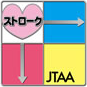 テーマ：　「心の問題解決に効果的な交流分析」【内容】： 　皆様、コロナ禍での毎日をいかがお過ごしでしょうか？今回のレベルアップ研修では、心に問題がある方はもちろん！今無い方にも、また交流分析をあまりご存知でない方、知ってる方、どんな方でも参加できる研修をご用意しました。講座はZOOM（パソコンやスマートフォンを使用）形式で開催いたします。研修には別途資料は準備いたしますが、「現代の交流分析（応用」（第Ⅰ集）」をベースに解説しますので、お持ちの方はご準備いただければ更にわかりやすく受講できるかと思います。また、お持ちでない方は今回コロナ支援特価で販売いたしますので、この機会の購入が大変お得です。どなたにもわかり易くアレンジしたセミナーですので、皆様のご参加をお待ちしております。尚、ZOOMでの受講が不可能な方は事務局までご相談ください。会場開催を検討します。【講師：飯田國彦】中国支部長・交流分析士教授・ＴＡ心理カウンセラー　　　　　　　　(履歴：理事長・教授会会長・教材開発委員長・論文審査委員長・資格認定委員長など）日本交流分析協会九州支部　2020年度ZOOMレベルアップ研修申込書　お申し込み先　　　　MAIL　qdcgr334@yahoo.co.jp　　FAX　　093-330-4555（会場参加希望の方のみ可）　（守秘義務を順守し日本交流分析協会の行事連絡以外には使用しません）※ZOOMで受講ご希望の方は必ず接続するアドレスからお申込みください。※事前に接続テストが必要な方には追って日時の連絡をいたします。※会場参加希望の方のみFAXでのお申込み可です。お問い合わせは　080-1535-5552　土斐崎までお名前ZOOM接続アドレス（インターネットアドレス、またはスマ-トホンアドレス）携帯電話番号または連絡が取れる電話番号接続テスト必要　　　　不要テキスト資格必要　　　　不要教授　准教授　インストラクター　１級　２級　その他　会場参加希望する　　希望しない